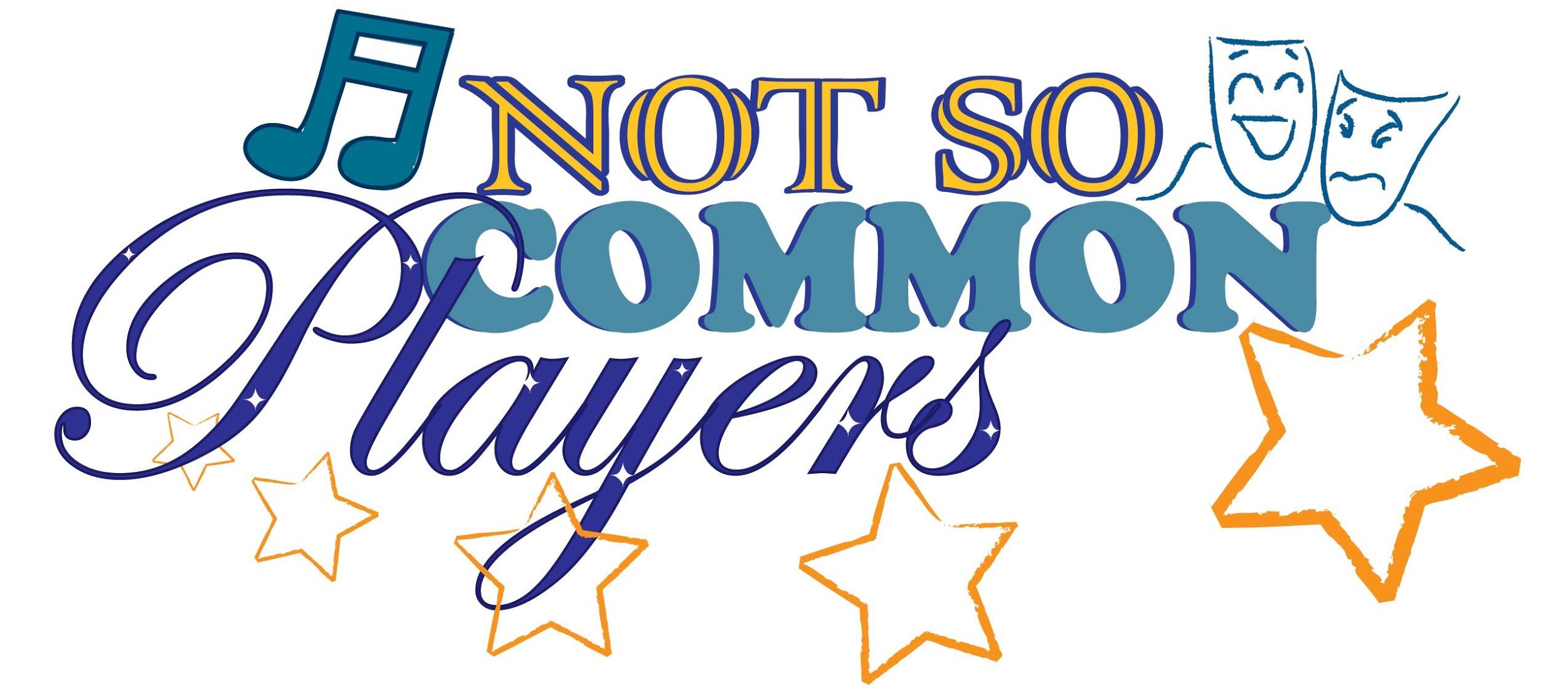 Dear Director Candidate:We are very pleased that you are interested in directing at Not So Common Players for our 2021 season! We are a unique community theater company located in Clifton Park, NY. For 20 years, we have provided quality entertainment for local audiences in a variety of spaces and formats. NSCP is generously funded by the Town of Clifton Park which provides us with wonderful opportunities as well as unique guidelines.Part of our mission is to provide a variety of opportunities for artists and audiences. Our relationship with the Town of Clifton Park provides us with funds to provide our craft free of charge to our audiences while offering a generous show budget.Our summer show is performed outdoors on the Clifton Park Common stage. For our spring and fall shows we have flexibility on location depending on the show. Attached to this letter please find a list of shows that embody the spirit of NSCP, our Production History and the Show Submission Form. Please complete a Show Submission Form for each show you would like us to consider and submit a complete Directorial Resume. Submissions are due by Saturday January 18Th. We may request to interview director candidates. Submissions may be e-mailed to Brian Avery at Music1504@hotmail.com or mailed to PO Box 296, Clifton Park, NY 12065. Attn: BrianThank you for your interest!Not So Common PlayersShow Idea ListHere is a list of shows to act as an inspiration/guide. Please feel free to submit ANY of these shows but by no means are you bound to this list. We hope this will spark ideas while giving you some guidance! We look forward to your submisions.OklahomaKiss Me KateBarnumAll Shook UpElfForbidden Broadway: Greatest HitsOrdinary DaysSongs for a New WorldRuthlessNot So Common Players Show History	Date Produced	Show						Type2001 summer		You’re Gonna Love Tomorrow		musical revue2002 summer		Crazy for You					musical2002 fall		Queen of Hearts				original drama/musical2003 summer		South Pacific					musical2003 spring & fall	Queen of Hearts				original drama/musical2003 New Year's Eve	On Broadway/First Night Saratoga		musical revue2004 spring		Rockin’ the Nite Away			musical revue2004 summer		Annie Get Your Gun				musical2004 fall		27 Million					original comedy/musical2005 spring		Some Enchanted Evening			musical revue2005 summer		Guys and Dolls				musical2005 fall		Little Shop of Horrors				musical2006 spring		Two by Two					musical2006 summer		Into the Woods				musical2006 fall		National Icon					original comedy/musical2007 spring		Little Mary Sunshine				musical2007 summer		The Pajama Game				musical2007 fall		Red, Hot & Cole				musical2008 spring		They’re Playing Our Song			musical2008 spring		Books on Broadway				original staged reading2008 summer		Wizard of Oz					musical2008 fall		The Spitfire Grill				musical2009 spring		Godspell					musical2009 summer		Bye Bye Birdie				musical2009 fall		Clue, the Musical				musical2010 January		10th Anniversary Show			musical revue2010 spring		The Fantasticks				musical2010 summer		Once Upon a Mattress				musical2010 fall		Working					musical2011 spring		Anyone Can Whistle				musical2011 summer		Cinderella					musical2011 summer		Beauty and the Beast, Jr.			musical NSCKids2011 fall		Zombie Prom					musical2012 January		Vanities					staged reading drama2012 spring		Jerry’s Girls					musical revue2012 summer		Oliver!						musicalNot So Common Players Show History  (page 2)Date Produced	Show						Type2012 summer		Annie, Jr.					musical NSCKids2012 fall		Man of La Mancha				musical2013 January		The Beast					original drama2013 spring		Bingo, the Musical				musical2013 summer		The Music Man				musical2013 summer		Guys and Dolls, Jr.				musical NSCKids2013 fall		The Secret Garden				musical2014 spring		A, My Name Will Always Be Alice		musical2014 summer		State Fair					musical2014 summer		Oklahoma, Jr					musical NSCKids2014 Fall		Have You Filled Your Bucket Today?	NSCKids 2014 Fall		Chess						musical2015 spring		Little Women					musical2015 summer		Anything Goes				musical2015 summer		Little Mermaid, Jr				musical NSCKids2015 fall		Violet						musical2016 spring		Marvelous Wonderettes/Forever Plaid	musicals/in rep2016 summer		Damn Yankees				musical2016 summer		Suessical, Jr					musical NSCKids2016 fall		Sweet Smell of Success			musical2017 spring		Lucky Stiff					musical2017 summer		Fiddler on the Roof				musical2017 summer		Aladdin, Jr					musical NSCKids2017 fall		I Love You Because				musical2017 fall		Women in My Life				original musical2018 spring		And the World Goes ‘Round			musical revue2018 summer		Thoroughly Modern Millie			musical2018 summer		Singin’ In the Rain, Jr				musical NSCKids2018 fall		Nunsense					musical 2019 spring		Calvin Berger					musical2019 summer		Disney’s Beauty and the Beast		musical2019 summer		Shrek, Jr					musical NSCKids2019 fall		You’re a Good Man Charlie Brown		musical2020 spring		I Love You, You’re Perfect, Now Change	musical2020 summer		Nice Work If You Can Get It		 	musical2020 fall		Snapshots: A Musical Scrapbook		musicalNot So Common Players Show Submission Form*Please provide on a separate page your complete Directorial ResumeDirector Name: Show Name: 	Licensing Company: Cast Size: Synopsis: Preferred Time Slot(s) for Production: Spring 2021: ______		Summer 2021: ______	Fall 2021: _______Show Vision: Will this be a classic or alternative interpretation? Will you use the standard cast and orchestra size? If alternative, please explain:Potential Production Issues: (E.g. Period or heavy costuming, complicated sets, special effects, etc.)Potential Content or Rating Issues: (E.g. Language, Adult Content, Difficult Casting Requirement, Cultural Insensitivities)Do you have a Production Staff?  (Please only list those who have agreed)Producer: _________________________________Musical Director: ___________________________Stage Manager: _____________________________Choreographer: _____________________________Costume Designer: ___________________________Set Designer: _______________________________Light Designer/Operator: __________________________Sound Designer/Operator: _________________________Make-Up Design: ___________________________Hair Design: _______________________________If you do not have a full staff and are unable to fill positions are you willing to have NSCP recommend options?  _____________________Please provide any additional information that is pertinent to your submission: If you are not selected as a Director, would you be willing to work on a Production staff in another role?YES: _______		No: ________